COMUNICATO STAMPA3 PROGRAMMI, 1000 FAMIGLIE, 4,3 MLN DI EUROI bandi della Fondazione Ufficio Pio per il contrasto alla povertà educativa e al divario digitaleTorino, 19 ottobre 2022. I tre programmi presentati oggi intervengono su due problemi di particolare urgenza per il nostro Paese: la povertà educativa e il divario digitale. Ogni programma si rivolge a un preciso target di beneficiari: Percorsi e Will sono nati per aiutare gli studenti a scegliere, senza condizionamenti economici, i percorsi scolastici e formativi che più desideranoDigitAll fornisce ai genitori gli strumenti per aumentare la consapevolezza sui diritti digitali di ogni cittadino e per accedere in piena autonomia alle opportunità e ai servizi offerti dalla reteA sostegno di questi programmi la Fondazione Ufficio Pio ha stanziato nel 2022 un budget di 4,3 milioni di euro. I bandi accoglieranno 1000 domande: 500 in DigitAll, 300 in Percorsi e 200 in Will. Per partecipare ai bandi è necessario compilare una domanda di accesso sul sito www.ufficiopio.it.Il bando DigitAll scade il 1° novembre, i bandi Percorsi e Will, il 20 novembre. ***La Fondazione Ufficio Pio è impegnata da oltre 10 anni nel sostegno agli studenti e alle famiglie che scelgono di investire nel percorso scolastico e formativo dei propri figli, in collaborazione con l’Ufficio Scolastico Regionale per il Piemonte. Il presidente dell’Ufficio Pio, Marco Sisti: “I programmi Will, Percorsi e DigitAll hanno in comune la volontà di aiutare le famiglie con minori mezzi economici ad esercitare appieno alcuni loro diritti fondamentali, come il diritto di accedere ad un’istruzione di qualità o come il diritto di connettersi ad Internet, così da poter disporre delle innumerevoli risorse digitali offerte dalla rete. L’esistenza di forti disuguaglianze nella fruizione di tali diritti non solo rappresenta un’ingiustizia sociale intollerabile - soprattutto quando a pagarne le conseguenze più gravi sono le generazioni più giovani - ma limita anche le concrete possibilità di progresso e di sviluppo della società nel suo complesso. Per questo motivo riteniamo che questi tre programmi siano di primaria importanza strategica.” Il Direttore dell’Ufficio Scolastico per il Piemonte, Stefano Suraniti: “A causa di difficili condizioni economiche molte bambine, bambini, ragazze e ragazzi non hanno le stesse opportunità dei loro coetanei in situazioni economiche migliori. La povertà educativa (anche digitale) è, infatti, strettamente connessa alla povertà economica. I programmi Will, Percorsi e DigitAll introducono concrete possibilità per fornire un’educazione di qualità, equa e inclusiva che consenta a bambini, bambine e adolescenti di sviluppare liberamente capacità, talenti e aspirazioni e per promuovere conoscenza e consapevolezza dei rischi ma anche dei vantaggi legati all'utilizzo del digitale, in linea con quanto previsto dall'Agenda 2030.”Per info: comunicazione@ufficiopio.itSara Prandi   Cell. 3667755779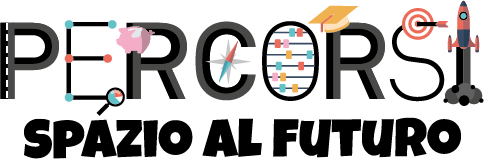 Percorsi moltiplica x4 i risparmi di studenti IV e V superiore che scelgono di proseguire gli studi nell’istruzione terziaria, all’università o in un ITS. Il programma dura per ciascun studente 6 anni durante i quali, a fronte di fino a 2.000 euro di risparmio, lo studente riceve fino a 8.000 euro da spendere per le spese di studio, trasporti e per attività formative e culturali. RequisitiFrequentare IV o V superiore in una scuola secondaria di secondo grado, statale o paritaria (istituti tecnici, istituti professionali, licei) nati dopo il 1° gennaio 1993.ISEE inferiore o uguale a € 15.000.Residenza a Torino o nella Città Metropolitana di Torino.Perché Percorsi? In Piemonte i laureati sono il 30% della popolazione 30-34enne (IRES, 2020), un dato ancora lontano dall’obiettivo europeo del 40%, seppure in costante aumento se si guarda il dato del 15% del 2004. La prosecuzione del percorso formativo, le competenze apprese e le scelte successive sono determinate ancora oggi in larga parte dal contesto socioeconomico di provenienza. Nel 2020, prosegue gli studi universitari iscrivendosi a un percorso di secondo livello il 74% dei laureati di primo livello con alle spalle una famiglia in cui almeno un genitore è laureato, rispetto al 58,7% di quanti provengono da famiglie con un più modesto background formativo (AlmaLaurea, 2021). Percorsi, che incentiva gli studenti delle scuole superiori - anche attraverso corsi di orientamento e sulle tecniche di apprendimento e organizzazione del tempo di studio -  a proseguire gli studi, è un programma coerente con quanto indicato dal Piano Nazionale di Ripresa e Resilienza che si pone l’obiettivo di potenziare il sistema di orientamento al fine di “facilitare e incoraggiare il passaggio dalla scuola secondaria di secondo grado all'università e, allo stesso tempo, affrontare gli abbandoni universitari negli anni successivi, contribuendo a porre le basi per il raggiungimento dell'obiettivo strategico di aumentare il numero dei laureati” (Governo Italiano Presidenza del Consiglio dei Ministri, 2021).D’altronde, studiare conviene. I laureati, infatti, godono di vantaggi occupazionali importanti rispetto ai diplomati di scuola secondaria di secondo grado durante l’arco della vita lavorativa: nel 2020, il tasso di occupazione della fascia d’età 20-64 è il 78,0% tra i laureati, rispetto al 65,1% di chi è in possesso di un diploma. Inoltre, nel 2016 un laureato aveva una retribuzione del 37,0% superiore rispetto ad un diplomato (AlmaLaurea, 2021).I numeri di Percorsi dal 2010 ad oggiDal 2010 a oggi Percorsi ha accolto 2.700 studenti residenti nella Città metropolitana di TorinoDal 2010 ha erogato 11.500.000 euro di trasferimenti monetari Solo tra gennaio e ottobre 2022 ha erogato 781.571 euro In questo momento sono attivi nel programma oltre 1.100 studentiUna valutazione prodotta da un ente di ricerca indipendente mostra come gli studenti entrati in Percorsi nel 2014 e nel 2015 hanno mostrato una più alta probabilità di iscriversi all’università (+13%), di sostenere almeno due esami al primo anno (+25%) e di iscriversi al secondo anno (+20%).PERCORSI è un progetto di asset building della Fondazione Ufficio Pio, promosso dall’Ufficio Scolastico Regionale per il Piemonte. 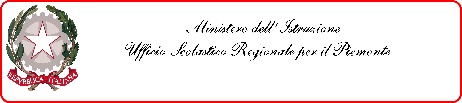 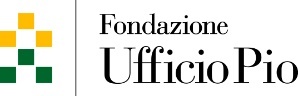 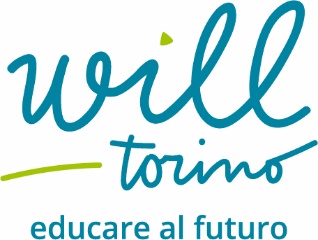 Will moltiplica x4 i risparmi delle famiglie a partire dalla V elementare dei propri figli e poi durante le medie e l’inizio delle superiori. Il programma dura per ciascuna famiglia 6 anni durante i quali, a fronte di fino a 1.500 euro di risparmio, offre fino a 6.000 euro da utilizzare per la formazione scolastica ed extrascolastica dei figli.RequisitiFiglio/a che frequenta, nell’anno scolastico 2022-2023, la classe V di una Scuola Primaria di Torino.ISEE per prestazioni rivolte al minore inferiore o uguale a € 15.000.Residenza nel Comune di Torino.Perché Will?I dati Ocse-Pisa indicano che i ragazzi delle famiglie più svantaggiate dal punto di vista socioeconomico hanno risultati in lettura e matematica molto inferiori ai coetanei. Questa situazione fa sì che le disuguaglianze economiche, educative, culturali e sociali si tramandino dai genitori ai figli. Ulteriori dati ci aiutano a contestualizzare la mancanza di occasioni educative, culturali e sportive tra i minori: il 53% non ha letto libri l’anno precedente, il 43% non ha praticato sport e il 55% non ha visitato musei o mostre. Will, operando in un contesto di obbligo scolastico, focalizza il suo intervento, perciò, sull’incentivo alla fruizione di attività extrascolastiche. Il rapporto “Scuola media” della Fondazione Agnelli (2021) mostra che la scuola secondaria di primo grado non riesce a ridurre e anzi spesso accentua disuguaglianze sociali, divari territoriali e di genere, differenze di origine già evidenti nei risultati della scuola primaria. Il divario di apprendimento cresce soprattutto per i figli di genitori con licenza elementare o media. Si registrano anche consistenti gap di apprendimento per gli studenti di origine straniera rispetto ai coetanei con genitori italiani. Rispetto alla scelta della scuola superiore, poi, 1 studente su 4 non ha le idee chiare. Anche in questo caso, le differenze sociali contano: i figli di genitori con titolo di studio più basso sono più indecisi dei figli di laureati.Per aumentare la consapevolezza nella scelta della scuola superiore ragioni Will offre alle famiglie e ai ragazzi moduli di orientamento dedicati e li accompagna durante tutte le scuole medie fino ai primi due anni di scuola superiore. I numeri di Will dal 2019 ad oggiDal 2019 a oggi Will ha accolto 350 famiglieDal 2019 ha erogato oltre 500.000 euro di trasferimenti monetari, solo tra gennaio e ottobre 2022 ha erogato 166.000 euro In questo momento 317 famiglie sono attive nel programma Attualmente è in corso una valutazione degli effetti di WILL, condotta da un ente di ricerca indipendente, per verificare le ricadute del programma su alcune dimensioni di interesse: le aspirazioni e le aspettative educative dei genitori, la propensione al risparmio delle famiglie coinvolte, la spesa familiare per l’istruzione, le dotazioni informatiche disponibili per la didattica a distanza e le performance scolastiche. WILL è un progetto di asset building della Fondazione Ufficio Pio, promosso dall’Ufficio Scolastico Regionale per il Piemonte. 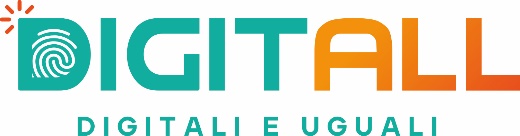 DigitAll offre un corso di formazione gratuita di 16 ore per accrescere le competenze digitali di persone adulte, con figli in età scolare. Inoltre, fornisce, a titolo gratuito, una connessione wi-fi per un anno, un router e un tablet, strumenti indispensabili per accedere alle opportunità e ai servizi della rete come la formazione on line e le prestazioni della Pubblica Amministrazione garantite dalla connessione ad Internet.I temi trattati nella formazione riguardano: Smartphone e collegamento wi-fi, navigazione internet e Play store; comunicazione con la scuola; il tablet e Google Meet; Spid e gestione ricette mediche; Google Doc; Cloud e CV; Sicurezza e Privacy.Realizzato grazie alla Rete degli snodi di Torino Solidale e alle competenze delle Associazioni che hanno promosso l’iniziativa “Tutti Connessi” (Syx, Informatici Senza Frontiere, Museo dell’Informatica, Tékhné), raggiunge le persone nel quartiere dove vivono. Requisiti:Essere genitore (o esercitare la responsabilità genitoriale) di un figlio/a in età scolare.ISEE Ordinario o Corrente per prestazioni agevolate rivolte ai minorenni uguale o inferiore a € 8.400.Residenza nel Comune di Torino.Perché DigitAll?I dati IRES mostrano che il 12% dei piemontesi che ha un tenore di vita sotto la media si dichiara molto insoddisfatto dei servizi di connessione a internet. Secondo il rapporto DESI 2022 che misura l’indice di digitalizzazione dell'economia e della società la percentuale di italiani con competenze digitali di base è pari al 46% (media europea al 54%). Questa differenza così marcata rispetto alla media UE è molto più ridotta quando si tratta di persone in possesso di competenze digitali superiori a quelle di base (23 % in Italia rispetto al 26 % nell'UE). Per questo DigitAll si occupa delle competenze di base, preoccupandosi di offrire, oltre al device e alla connessione, un corso di formazione con un taglio concreto, basato sulle esigenze di utilizzo quotidiano. L’obiettivo è raggiungere le persone che sono escluse dalle opportunità della società digitale. I numeri di DigitAll dal 2020 ad oggiDal 2020 a oggi DigitAll ha già accolto e formato 500 personeHa erogato quasi 1.000 ore di formazione digitale di base sia online, sia in presenza in 14 sedi diffuse su tutte le Circoscrizioni della Città di Torino Ha annullato i costi di accesso al bonus Internet e PC per 250 famiglie (edizione 2021)Ha consegnato 300 tablet e connessioni wi-fi gratuite (edizione 2022)Attualmente è in corso una valutazione di DigitAll, realizzata da un ente di ricerca indipendente, che intende verificare gli effetti del programma sulle competenze digitali delle famiglie coinvolte e sul loro utilizzo dei servizi disponibili su Internet.DIGITALL è un progetto della Fondazione Ufficio Pio, realizzato in collaborazione con Tutti Connessi e la rete di Torino Solidale. 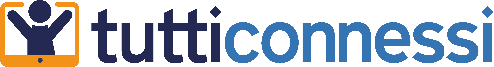 